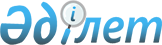 О внесении изменений и дополнения в решение Мугалжарского районного маслихата от 25 декабря 2019 года № 377 "Об утверждении Мугалжарского районного бюджета на 2020-2022 годы
					
			С истёкшим сроком
			
			
		
					Решение Мугалжарского районного маслихата Актюбинской области от 14 декабря 2020 года № 526. Зарегистрировано Департаментом юстиции Актюбинской области 15 декабря 2020 года № 7804. Прекращено действие в связи с истечением срока
      В соответствии со статьями 106, 109 Бюджетного кодекса Республики Казахстан от 4 декабря 2008 года, статьей 6 Закона Республики Казахстан от 23 января 2001 года "О местном государственном управлении и самоуправлении в Республике Казахстан", Мугалжарский районный маслихат РЕШИЛ:
      1. Внести в решение Мугалжарского районного маслихата от 25 декабря 2019 года № 377 "Об утверждении Мугалжарского районного бюджета на 2020-2022 годы" (зарегистрированное в Реестре государственной регистрации нормативных правовых актов за № 6611, опубликованное 31 декабря 2019 года в эталонном контрольном банке нормативных правовых актов Республики Казахстан в электронном виде) следующие изменения и дополнение:
      в пункте 1:
      в подпункте 1):
      доходы – цифры "14 064 279,4" заменить цифрами "14 282 139,4";
      налоговые поступления – цифры "9 245 519,0" заменить цифрами "9 211 253,0";
      неналоговые поступления – цифры "24 569,0" заменить цифрами "32 410,0";
      поступления от продажи основного капитала – цифры "52 586,0" заменить цифрами "79 011,0";
      поступления трансфертов - цифры "4 741 605,4" заменить цифрами "4 959 465,4";
      в подпункте 2):
      затраты – цифры "15 571 900,4" заменить цифрами "15 727 825,4";
      в подпункте 3):
      чистое бюджетное кредитование – цифры "897 408,9" заменить цифрами "860 303,9";
      бюджетные кредиты – цифры "910 563,9" заменить цифрами "873 458,9";
      в подпункте 5):
      дефицит (профицит) бюджета – цифры "-2 405 029,9" заменить цифрами "-2 305 989,9";
      в подпункте 6):
      финансирование дефицита (использование профицита) бюджета – цифры "2 405 029,9" заменить цифрами "2 305 989,9";
      поступления займов – цифры "2 306 458,1" заменить цифрами "2 207 418,1";
      в пункте 6:
      в подпункте 1):
      цифры "115 000,0" заменить цифрами "116 000,0";
      в подпункте 2):
      цифры "108 036,0" заменить цифрами "117 982,0";
      в подпункте 12):
      цифры "14 952,0" заменить цифрой "0,0";
      в подпункте 14):
      цифры "760 718,0" заменить цифрами "1 061 576,0";
      в подпункте 15):
      цифры "312 400,0" заменить цифрами "260 854,0";
      в подпункте 18):
      цифры "43 478,0" заменить цифрами "32 478,0";
      дополнить подпунктом 21) следующего содержания:
      "21) на увеличение оплаты труда педагогов организаций среднего и дополнительного образования в сфере физической культуры и спорта – 9 643,0 тысяч тенге.".
      в пункте 8:
      в подпункте 1):
      цифры "20 000,0" заменить цифрами "36 000,0";
      в подпункте 3):
      цифры "134 310,0" заменить цифрами "137 810,0";
      в подпункте 26):
      цифры "10 906,0" заменить цифрами "10 905,0";
      в подпункте 29):
      цифры "242 250,0" заменить цифрами "223 952,0";
      в пункте 9:
      в подпункте 8):
      цифры "51 527,0" заменить цифрами "34 462,0".
      2. Приложения 1, 5 к указанному решению изложить в новой редакции согласно приложениям 1, 2 к настоящему решению.
      3. Государственному учреждению "Аппарат маслихата Мугалжарского района" в установленном законодательном порядке обеспечить государственную регистрацию настоящего решения в Департаменте юстиции Актюбинской области.
      4. Настоящее решение вводится в действие с 1 января 2020 года. Мугалжарский районный бюджет на 2020 год Бюджетные программы аппаратов акима города районного значения, села, поселка, сельского округа на 2020 год
      продолжение таблицы
					© 2012. РГП на ПХВ «Институт законодательства и правовой информации Республики Казахстан» Министерства юстиции Республики Казахстан
				
      Председатель сессии Мугалжарского районного маслихата

 А. Жукашев

      Cекретарь Мугалжарского районного маслихата 

Р. Мусенова
Приложение 1 к решению Мугалжарского районного маслихата от 14 декабря 2020 года № 526Приложение 1 к решению Мугалжарского районного маслихата от 25 декабря 2019 года № 377
Категория
Категория
Категория
Категория
Сумма (тысяч тенге)
Класс
Класс
Класс
Сумма (тысяч тенге)
Подкласс
Подкласс
Сумма (тысяч тенге)
Наименование
Сумма (тысяч тенге)
1. ДОХОДЫ
14 282 139,4
1
НАЛОГОВЫЕ ПОСТУПЛЕНИЯ
9 211 253,0
01
Подоходный налог
608 062,0
1
Корпоративный подоходный налог
20 734,0
2
Индивидуальный подоходный налог
587 328,0
03
Социальный налог
550 000,0
1
Социальный налог
550 000,0
04
Налоги на собственность
7 916 155,0
1
Налоги на имущество
7 914 000,0
3
Земельный налог
0,0
4
Налог на транспортные средства
0,0
5
Единый земельный налог
2 155,0
05
Внутренние налоги на товары, работы и услуги
130 297,0
2
Акцизы
7 500,0
3
Поступления за использование природных и других ресурсов
100 079,0
4
Сборы за ведение предпринимательской и профессиональной деятельности
22 615,0
5
Налог на игорный бизнес
103,0
08
Обязательные платежи, взимаемые за совершение юридически значимых действий и (или) выдачу документов уполномоченными на то государственными органами или должностными лицами
6 739,0
1
Государственная пошлина
6 739,0
2
НЕНАЛОГОВЫЕ ПОСТУПЛЕНИЯ
32 410,0
01
Доходы от государственной собственности
7 128,0
5
Доходы от аренды имущества, находящегося в государственной собственности
6 204,0
7
Вознаграждения по кредитам, выданным из государственного бюджета
269,0
9
Прочие доходы от государственной собственности
655,0
04
Штрафы, пени, санкции, взыскания, налагаемые государственными учреждениями, финансируемыми из государственного бюджета, а также содержащимися и финансируемыми из бюджета (сметы расходов) Национального Банка Республики Казахстан
1 565,0
1
Штрафы, пени, санкции, взыскания, налагаемые государственными учреждениями, финансируемыми из государственного бюджета, а также содержащимися и финансируемыми из бюджета (сметы расходов) Национального Банка Республики Казахстан, за исключением поступлений от организаций нефтяного сектора и в Фонд компенсации потерпевшим
1 565,0
06
Прочие неналоговые поступления
23 717,0
1
Прочие неналоговые поступления
23 717,0
3
Поступления от продажи основного капитала
79 011,0
01
Продажа государственного имущества, закрепленного за государственными учреждениями
18 242,0
1
Продажа государственного имущества, закрепленного за государственными учреждениями
18 242,0
03
Продажа земли и нематериальных активов
60 769,0
1
Продажа земли
60 769,0
4
Поступления трансфертов
4 959 465,4
01
Трансферты из нижестоящих органов государственного управления
14,4
3
Трансферты из бюджетов городов районного значения, сел, поселков, сельских округов
14,4
02
Трансферты из вышестоящих органов государственного управления
4 959 451,0
2
Трансферты из областного бюджета
4 959 451,0
Функциональная группа
Функциональная группа
Функциональная группа
Функциональная группа
Функциональная группа
Сумма (тысяч тенге)
Функциональная подгруппа
Функциональная подгруппа
Функциональная подгруппа
Функциональная подгруппа
Сумма (тысяч тенге)
Администратор бюджетных программ
Администратор бюджетных программ
Администратор бюджетных программ
Сумма (тысяч тенге)
Программа
Программа
Сумма (тысяч тенге)
Наименование
Сумма (тысяч тенге)
ІІ. ЗАТРАТЫ
15 727 825,4
01
Государственные услуги общего характера
404 639,1
1
Представительные, исполнительные и другие органы, выполняющие общие функции государственного управления
188 755,0
112
Аппарат маслихата района (города областного значения)
28 436,0
001
Услуги по обеспечению деятельности маслихата района (города областного значения)
28 436,0
122
Аппарат акима района (города областного значения)
160 319,0
001
Услуги по обеспечению деятельности акима района (города областного значения)
132 838,0
003
Капитальные расходы государственного органа
1 141,0
113
Целевые текущие трансферты нижестоящим бюджетам
26 340,0
2
Финансовая деятельность
24 687,5
452
Отдел финансов района (города областного значения)
24 687,5
001
Услуги по реализации государственной политики в области исполнения бюджета и управления коммунальной собственностью района (города областного значения)
21 840,0
003
Проведение оценки имущества в целях налогообложения
1 986,0
010
Приватизация, управление коммунальным имуществом, постприватизационная деятельность и регулирование споров, связанных с этим
611,5
018
Капитальные расходы государственного органа
250,0
5
Планирование и статистическая деятельность
23 579,0
453
Отдел экономики и бюджетного планирования района (города областного значения)
23 579,0
001
Услуги по реализации государственной политики в области формирования и развития экономической политики, системы государственного планирования
23 289,0
004
Капитальные расходы государственного органа
290,0
9
Прочие государственные услуги общего характера
167 617,6
454
Отдел предпринимательства и сельского хозяйства района (города областного значения)
37 206,8
001
Услуги по реализации государственной политики на местном уровне в области развития предпринимательства и сельского хозяйства
37 206,8
458
Отдел жилищно-коммунального хозяйства, пассажирского транспорта и автомобильных дорог района (города областного значения)
130 410,8
001
Услуги по реализации государственной политики на местном уровне в области жилищно-коммунального хозяйства, пассажирского транспорта и автомобильных дорог
18 293,8
013
Капитальные расходы государственного органа
2 286,0
113
Целевые текущие трансферты нижестоящим бюджетам
109 831,0
02
Оборона
57 431,0
1
Военные нужды
15 060,0
122
Аппарат акима района (города областного значения)
15 060,0
005
Мероприятия в рамках исполнения всеобщей воинской обязанности
15 060,0
2
Организация работы по чрезвычайным ситуациям
42 371,0
122
Аппарат акима района (города областного значения)
42 371,0
006
Предупреждение и ликвидация чрезвычайных ситуаций масштаба района (города областного значения)
10 780,0
007
Мероприятия по профилактике и тушению степных пожаров районного (городского) масштаба, а также пожаров в населенных пунктах, в которых не созданы органы государственной противопожарной службы
31 591,0
04
Образование
7 921 164,7
1
Дошкольное воспитание и обучение
328 054,3
464
Отдел образования района (города областного значения)
328 054,3
040
Реализация государственного образовательного заказа в дошкольных организациях образования
328 054,3
2
Начальное, основное среднее и общее среднее образование
6 611 251,1
464
Отдел образования района (города областного значения)
6 552 954,1
003
Общеобразовательное обучение
6 404 421,8
006
Дополнительное образование для детей
148 532,3
465
Отдел физической культуры и спорта района (города областного значения)
57 697,0
017
Дополнительное образование для детей и юношества по спорту
57 697,0
466
Отдел архитектуры, градостроительства и строительства района (города областного значения)
600,0
021
Строительство и реконструкция объектов начального, основного среднего и общего среднего образования
600,0
9
Прочие услуги в области образования
981 859,3
464
Отдел образования района (города областного значения)
981 859,3
001
Услуги по реализации государственной политики на местном уровне в области образования
52 387,0
004
Информатизация системы образования в государственных учреждениях образования района (города областного значения)
91 444,5
005
Приобретение и доставка учебников, учебно-методических комплексов для государственных учреждений образования района (города областного значения)
178 998,4
007
Проведение школьных олимпиад, внешкольных мероприятийи конкурсов районного (городского) масштаба
815,0
015
Ежемесячные выплаты денежных средств опекунам (попечителям) на содержание ребенка-сироты (детей-сирот), и ребенка (детей), оставшегося без попечения родителей
21 007,0
023
Методическая работа
25 650,8
067
Капитальные расходы подведомственных государственных учреждений и организаций
259 682,6
113
Целевые текущие трансферты нижестоящим бюджетам
351 874,0
06
Социальная помощь и социальное обеспечение
1 164 861,0
1
Социальное обеспечение
313 204,0
451
Отдел занятости и социальных программ района (города областного значения)
304 186,0
005
Государственная адресная социальнаяпомощь
304 186,0
464
Отдел образования района (города областного значения)
9 018,0
030
Содержание ребенка (детей), переданного патронатным воспитателям
9 018,0
2
Социальная помощь
797 271,0
451
Отдел занятости и социальных программ района (города областного значения)
797 271,0
002
Программа занятости
437 171,0
004
Оказание социальной помощи на приобретение топлива специалистам здравоохранения, образования, социального обеспечения, культуры, спорта и ветеринарии в сельской местности в соответствии с законодательством Республики Казахстан
15 215,0
006
Оказание жилищной помощи
2 303,0
007
Социальная помощь отдельным категориям нуждающихся граждан по решениям местных представительных органов
161 765,0
014
Оказание социальной помощи нуждающимся гражданам на дому
67 866,0
017
Обеспечение нуждающихся инвалидов обязательными гигиеническими средствами и предоставление услуг специалистами жестового языка, индивидуальными помощниками в соответствии с индивидуальной программой реабилитации инвалида
66 411,0
023
Обеспечение деятельности центров занятости населения
46 540,0
9
Прочие услуги в области социальной помощи и социального обеспечения
54 386,0
451
Отдел занятости и социальных программ района (города областного значения)
54 386,0
001
Услуги по реализации государственной политики на местном уровне в области обеспечения занятости и реализации социальных программ для населения
41 567,0
011
Оплата услуг по зачислению, выплате и доставке пособий и других социальных выплат
2 850,0
050
Обеспечение прав и улучшение качества жизни инвалидов в Республике Казахстан
3 600,0
054
Размещение государственного социального заказа в неправительственных организациях
6 369,0
07
Жилищно-коммунальное хозяйство
1 939 883,0
1
Жилищное хозяйство
575 757,5
458
Отдел жилищно-коммунального хозяйства, пассажирского транспорта и автомобильных дорог района (города областного значения)
115 683,0
003
Организация сохранения государственного жилищного фонда
112 683,0
004
Обеспечение жильем отдельных категорий граждан
3 000,0
464
Отдел образования района (города областного значения)
145 684,5
026
Ремонт объектов городов и сельских населенных пунктов в рамках Государственной программы развития продуктивной занятости и массового предпринимательства на 2017 – 2021 годы "Еңбек"
145 684,5
466
Отдел архитектуры, градостроительства и строительства района (города областного значения)
314 390,0
003
Проектирование и (или) строительство, реконструкция жилья коммунального жилищного фонда
22 389,0
004
Проектирование, развитие и (или) обустройство инженерно-коммуникационной инфраструктуры
250 001,0
098
Приобретение жилья коммунального жилищного фонда
42 000,0
2
Коммунальное хозяйство
1 332 942,8
458
Отдел жилищно-коммунального хозяйства, пассажирского транспорта и автомобильных дорог района (города областного значения)
1 322 842,8
011
Обеспечение бесперебойного теплоснабжения малых городов
94 494,0
012
Функционирование системы водоснабжения и водоотведения
680,0
027
Организация эксплуатации сетей газификации, находящихся в коммунальной собственности районов (городов областного значения)
14 548,7
029
Развитие системы водоснабжения и водоотведения
828 522,7
058
Развитие системы водоснабжения и водоотведения в сельских населенных пунктах
384 597,4
466
Отдел архитектуры, градостроительства и строительства района (города областного значения)
10 100,0
007
Развитие благоустройства городов и населенных пунктов
10 100,0
3
Благоустройство населенных пунктов
31 182,7
458
Отдел жилищно-коммунального хозяйства, пассажирского транспорта и автомобильных дорог района (города областного значения)
31 182,7
015
Освещение улиц в населенных пунктах
29 582,0
018
Благоустройство и озеленение населенных пунктов
1 600,7
08
Культура, спорт, туризм и информационное пространство
472 316,2
1
Деятельность в области культуры
253 566,0
455
Отдел культуры и развития языков района (города областного значения)
253 566,0
003
Поддержка культурно-досуговой работы
253 566,0
2
Спорт
35 648,2
465
Отдел физической культуры и спорта района (города областного значения)
12 449,1
001
Услуги по реализации государственной политики на местном уровне в сфере физической культуры и спорта
8 955,0
006
Проведение спортивных соревнований на районном (города областного значения) уровне
1 488,1
007
Подготовка и участие членов сборных команд района (города областного значения) по различным видам спорта на областных спортивных соревнованиях
2 006,0
466
Отдел архитектуры, градостроительства и строительства района (города областного значения)
23 199,1
008
Развитие объектов спорта
23 199,1
3
Информационное пространство
106 112,0
455
Отдел культуры и развития языков района (города областного значения)
90 612,0
006
Функционирование районных (городских) библиотек
90 612,0
456
Отдел внутренней политики района (города областного значения)
15 500,0
002
Услуги по проведению государственной информационной политики
15 500,0
9
Прочие услуги по организации культуры, спорта, туризма и информационного пространства
76 990,0
455
Отдел культуры и развития языков района (города областного значения)
24 995,0
001
Услуги по реализации государственной политики на местном уровне в области развития языков и культуры
23 169,0
032
Капитальные расходы подведомственных государственных учреждений и организаций
1 826,0
456
Отдел внутренней политики района (города областного значения)
51 995,0
001
Услуг по реализации государственной политики на местном уровне в области информации, укрепления государственности и формирования социального оптимизма граждан
16 445,0
003
Реализация мероприятий в сфере молодежной политики
35 550,0
09
Топливно-энергетический комплекс и недропользование
24 985,6
9
Прочие услуги в области топливно-энергетического комплекса и недропользования
24 985,6
458
Отдел жилищно-коммунального хозяйства, пассажирского транспорта и автомобильных дорог района (города областного значения)
24 985,6
036
Развитие газотранспортной системы
24 985,6
10
Сельское, водное, лесное, рыбное хозяйство, особо охраняемые природные территории, охрана окружающей среды и животного мира, земельные отношения
69 845,3
1
Сельское хозяйство
36 263,0
454
Отдел предпринимательства и сельского хозяйства района (города областного значения)
28 917,0
Проведение противоэпизоотических мероприятий
28 917,0
474
Отдел сельского хозяйства и ветеринарии района (города областного значения)
7 346,0
006
Организация санитарного убоя больных животных
1 800,0
007
Организация отлова и уничтожения бродячих собак и кошек
2 000,0
008
Возмещение владельцам стоимости изымаемых и уничтожаемых больных животных, продуктов и сырья животного происхождения
500,0
012
Проведение мероприятий по идентификации сельскохозяйственных животных
3 046,0
6
Земельные отношения
25 237,0
463
Отдел земельных отношений района (города областногозначения)
25 237,0
001
Услуги по реализации государственной политики в области регулирования земельных отношений на территории района (города областного значения)
19 091,0
003
Земельно-хозяйственное устройство населенных пунктов
3 000,0
006
Землеустройство, проводимое при установлении границ районов, городов областного значения, районного значения, сельских округов, поселков, сел
3 146,0
9
Прочие услуги в области сельского, водного, лесного, рыбного хозяйства, охраны окружающей среды и земельных отношений
8 345,3
453
Отдел экономики и бюджетного планирования района (города областного значения)
8 345,3
099
Реализация мер по оказанию социальной поддержки специалистов
8 345,3
11
Промышленность, архитектурная, градостроительная и строительная деятельность
31 719,0
2
Архитектурная, градостроительная и строительная деятельность
31 719,0
466
Отдел архитектуры, градостроительства и строительства района (города областного значения)
31 719,0
001
Услуги по реализации государственной политики в области строительства, улучшения архитектурного облика городов, районов и населенных пунктов области и обеспечению рационального и эффективного градостроительного освоения территории района (города областного значения)
31 719,0
12
Транспорт и коммуникации
942 886,6
1
Автомобильный транспорт
942 886,6
458
Отдел жилищно-коммунального хозяйства, пассажирского транспорта и автомобильных дорог района (города областного значения)
942 886,6
022
Развитие транспортной инфраструктуры
282 871,5
045
Капитальный и средний ремонт автомобильных дорог районного значения и улиц населенных пунктов
660 015,1
13
Прочие
0,0
3
Поддержка предпринимательской деятельности и защита конкуренции
0,0
469
Отдел предпринимательства района (города областного значения)
0,0
001
Услуги по реализации государственной политики на местном уровне в области развития предпринимательства
0,0
14
Обслуживание долга
1 208,1
1
Обслуживание долга
1 208,1
452
Отдел финансов района (города областного значения)
1 208,1
013
Обслуживание долга местных исполнительных органов по выплате вознаграждений и иных платежей по займам из областного бюджета
1 208,1
15
Трансферты
2 696 885,8
1
Трансферты
2 696 885,8
452
Отдел финансов района (города областного значения)
2 696 885,8
006
Возврат неиспользованных (недоиспользованных) целевых трансфертов
82,9
007
Бюджетные изъятия
1 447 000,0
024
Целевые текущие трансферты из нижестоящего бюджета на компенсацию потерь вышестоящего бюджета в связи с изменением законодательства
76 306,2
038
Субвенции
1 098 646,0
054
Возврат сумм неиспользованных (недоиспользованных) целевых трансфертов, выделенных из республиканского бюджета за счет целевого трансферта из Национального фонда Республики Казахстан
74 850,7
III. Чистое бюджетное кредитование
860 303,9
Погашение бюджетных кредитов
873 458,9
06
Социальная помощь и социальное обеспечение
745 185,9
9
Прочие услуги в области социальной помощи и социального обеспечения
745 185,9
458
Отдел жилищно-коммунального хозяйства, пассажирского транспорта и автомобильных дорог района (города областного значения)
745 185,9
088
Кредитование районных (городов областного значения) бюджетов для финансирования мер в рамках Дорожной карты занятости
745 185,9
07
Жилищно-коммунальное хозяйство
95 795,0
1
Жилищное хозяйство
95 795,0
458
Отдел жилищно-коммунального хозяйства, пассажирского транспорта и автомобильных дорог района (города областного значения)
95 795,0
081
Кредитование на проведение капитального ремонта общего имущества объектов кондоминиумов
95 795,0
10
Сельское, водное, лесное, рыбное хозяйство, особо охраняемые природные территории, охрана окружающей среды и животного мира, земельные отношения
32 478,0
9
Прочие услуги в области сельского, водного, лесного, рыбного хозяйства, охраны окружающей среды и земельных отношений
32 478,0
453
Отдел экономики и бюджетного планирования района (города областного значения)
32 478,0
006
Бюджетные кредиты для реализации мер социальной поддержки специалистов
32 478,0
5
Погашение бюджетных кредитов
13 155,0
01
Погашение бюджетных кредитов
13 155,0
1
Погашение бюджетных кредитов, выданных из государственного бюджета
13 155,0
V. Дефицит (профицит) бюджета
-2 305 989,9
VI. Финансирование дефицита (использование профицита) бюджета
2 305 989,9
7
Поступления займов
2 207 418,1
01
Внутренние государственные займы
2 207 418,1
2
Договоры займа
2 207 418,1
16
Погашение займов
13 155,0
1
Погашение займов
13 155,0
452
Отдел финансов района (города областного значения)
13 155,0
008
Погашение долга местного исполнительного органа перед вышестоящим бюджетом
13 155,0
8
Используемые остатки бюджетных средств
111 726,8
01
Остатки бюджетных средств
111 726,8
1
Свободные остатки бюджетных средств
111 726,8
01
Свободные остатки бюджетных средств
111 726,8Приложение 2 к решению Мугалжарского районного маслихата от 14 декабря 2020 года № 526 Приложение 5 к решению Мугалжарского районного маслихата от 25 декабря 2019 года № 377
№ п/н
Наименование городских, сельских округов
001 "Услуги по обеспечению деятельности акима города районного значения, села, поселка, сельского округа"
004 "Дошкольное воспитание и обучение и организация медицинского обслуживания в организациях дошкольного воспитания и обучения"
008 "Освещение улиц в населенных пунктах"
009 "Обеспечение санитарии населенных пунктов"
1
город Кандыагаш
40 540,0
164 556,0
17 068,0
11 910,0
2
город Эмба
40 391,0
77 797,0
8 353,0
200,0
3
город Жем
25 762,0
38 588,0
1 790,0
710,0
4
Аккемирский сельский округ
19 396,0
42 896,0
3 966,0
5
Батпаккольский сельский округ
14 829,0
36 200,0
2 569,0
6
Енбекский сельский округ
12 184,0
-
2 545,0
7
село Мугалжар
28 698,0
-
725,0
8
Ащесайский сельский округ
15 148,0
0,0
2 048,0
9
Егиндыбулакский сельский округ
16 243,0
20 139,0
870,0
10
сельский округ имени К.Жубанова
17 213,0
26 236,0
1 008,0
1 500,0
11
Журынский сельский округ
19 530,0
26 274,0
1 008,0
-
12
Каиндинский сельский округ
20 081,9
12 801,0
1 285,0
13
Кумжарганский сельский округ
15 529,0
31 305,0
2 052,0
14
Кумсайский сельский округ
15 573,0
28 945,0
1 174,0
-
15
Талдысайский сельский округ
12 736,0
27 045,0
875,0
-
итого
313 853,9
532 782,0
47 336,0
14 320,0
011 "Благоустройство и озеленение населенных пунктов"
013 "Обеспечение функционирования автомобильных дорог в городах районного значения, селах, поселках, сельских округах"
022 "Капитальные расходы государственного органа"
040 "Реализация мероприятий для решения вопросов обустройства населенных пунктов в реализацию мер по содействию экономическому развитию регионов в рамках Государственной программы развития регионов до 2025 года"
041 "Реализация государственного образовательного заказа в дошкольных организациях образования"
045 "Капитальный и средний ремонт автомобильных дорог в городах районного значения, селах, поселках, сельских округах"
всего (тысяч тенге)
22 359,0
10 000,0
672,0
-
42 120,0
309 225,0
-
2 000,0
5 000,0
-
-
133 741,0
-
1 500,0
-
-
-
2 000,0
70 350,0
200,0
2 625,0
-
710,0
-
69 793,0
4 060,0
2 000,0
-
-
13 033,0
72 691,0
-
2 000,0
-
-
7 962,0
24 691,0
-
-
-
1 189,0
22 673,0
52 785,0
0,0
3 200,0
1 000,0
-
21 396,0
100,0
4 000,0
-
653,0
42 005,0
142,0
2 683,0
-
-
48 782,0
916,0
1 900,0
-
-
49 628,0
200,0
1 500,0
4 600,0
1 219,1
12 307,0
53 994,0
200,0
1 000,0
-
2 736,0
52 822,0
500,0
2 800,0
-
-
48 992,0
4 895,0
2 200,0
-
-
47 751,0
33 572,0
39 408,0
11 272,0
6 507,1
98 095,0
 2 000,0
1 098 646,0